Graphic Organisers for Note-taking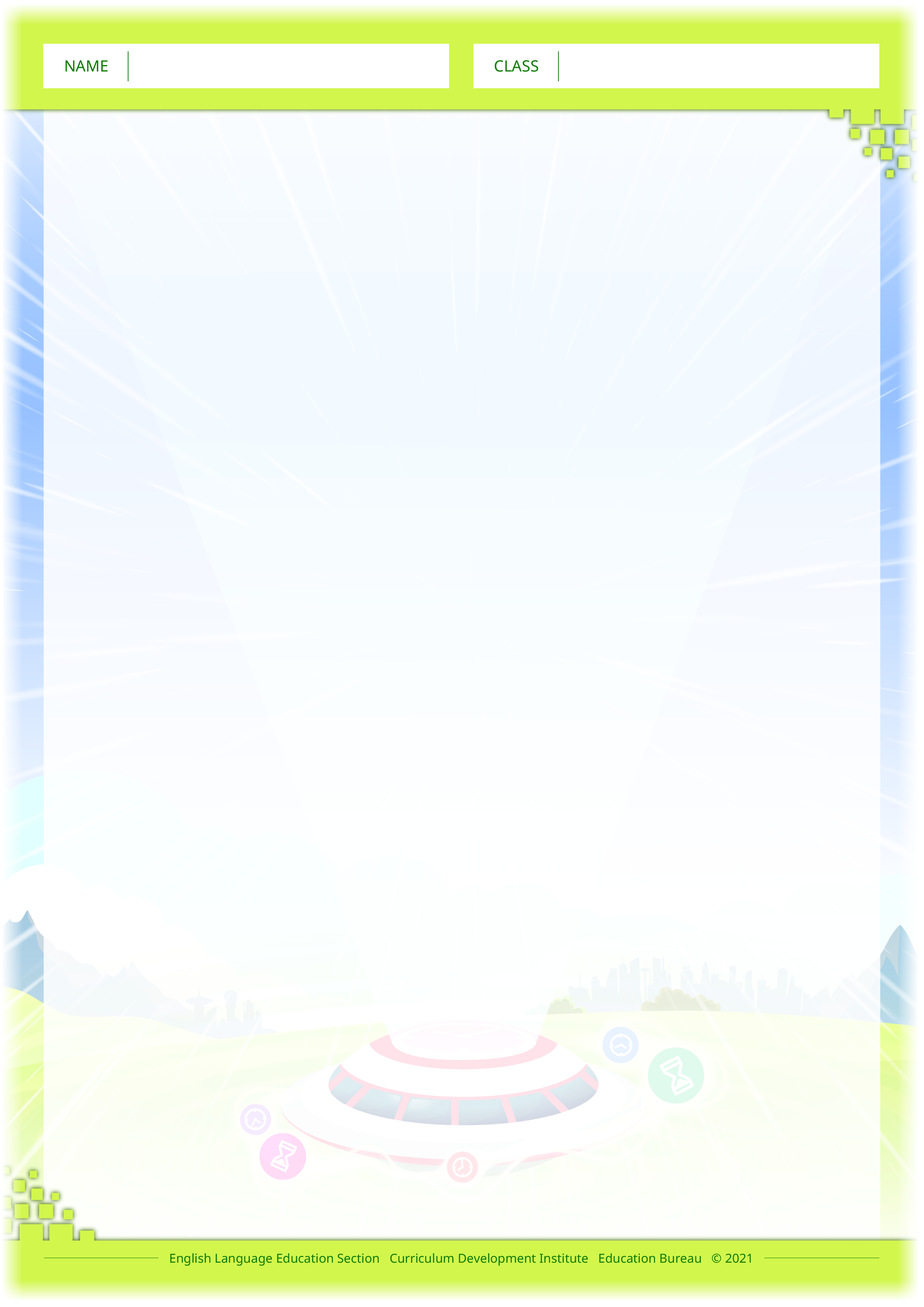 Search for information on the Internet about a famous scientist. Write down some notes about     the scientist using one of the graphic organisers in Parts D-3, D-4 and D-5.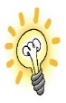 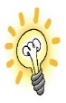 D-3. A timelineThe timeline of _____________________D-5. A mind map 